Пресс-выпускСтоимость условного (минимального) набора продуктов питания
по городам – центрам регионов Приволжского федерального округа      в июне 2020 года(в расчёте на 1 человека в месяц, рублей)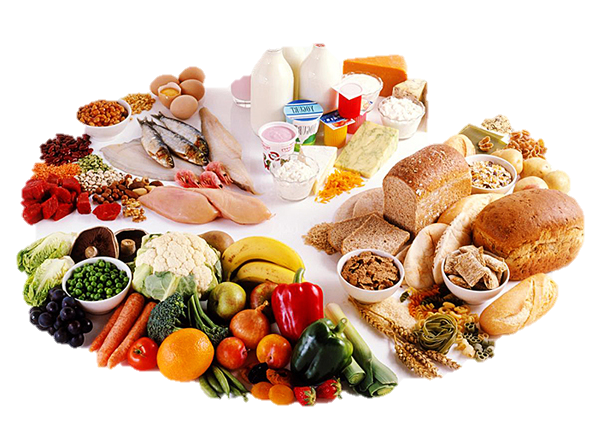 Условный (минимальный) набор включает 33 наименования продовольственных товаров и предназначен для межрегионального сравнения потребительских цен на основные продукты питания. Применяемые при расчете стоимости набора веса (количества) товаров являются условными и не отражают реального их потребления населением.В июне 2020 г. стоимость условного (минимального) набора продуктов питания по г. Пензе составила 3718,13 руб. (к маю 2020 г. увеличилась на 2,22%.). По стоимости набора г. Пенза находится на 3-м месте среди городов – центров регионов ПФО.В.А. Ревина, 
ведущий специалист-эксперт отдела сводных статистических работ